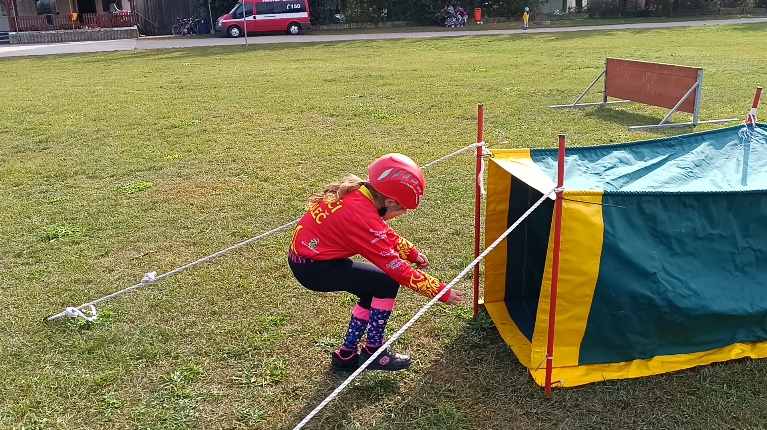 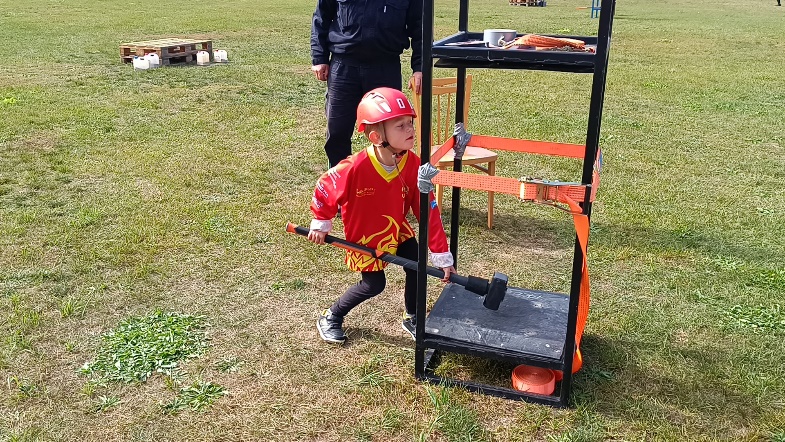 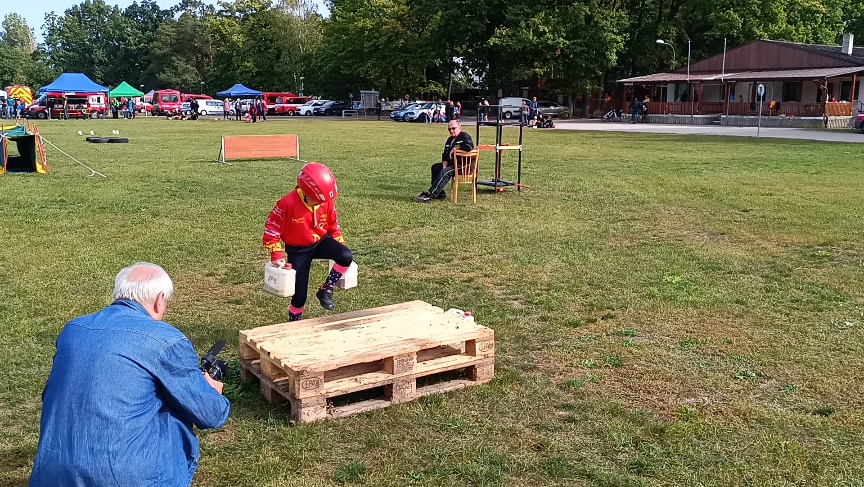         ZÁVOD TFA MLADÝCH                  HASIČŮ VOLEČ                                                  Termín konání: neděle 7.4.2024                                                                                       soutěž se koná za jakéhokoli počasí Místo konání: místní hřiště ve Volči Časový rozvrh: 8:00 –8:30 prezence 8:45 – 9:00 zahájení, instruktáž závodníků 9:30 start soutěže Vyhlášení výsledků a vyhodnocení dle časového sledu soutěže. Průběh soutěže: Soutěž v disciplínách TFA – hasičský silový víceboj Kategorie: Mladší dívky: 6-10 let          Starší dívky: 11-14 let                        Mladší chlapci: 6-10 let      Starší chlapci: 11-14 let O kategorii rozhoduje dosažený věk v den konání závodu. Podmínky účasti: Soutěže se mohou zúčastnit členové SHČMS, možnost je i pro veřejnost, závodníci mladší a starší kategorie pouze s písemným souhlasem rodičů, které se vybírá při prezenci v den konání Zapůjčení výstroje: Je možné zapůjčit si sportovní přilbu Startovné: 80,-Kč Pojištění: Každý soutěžící se účastní na vlastní nebezpečí! Závodníci odevzdají při prezenci „Souhlas rodičů / Čestné prohlášení o zdravotní způsobilosti“ Za zdravotní stav soutěžících odpovídá přihlašovatel! Přihlášky: do 24.3.2024 na e-mail:  matesnova@seznam.cz Další informace: případné další dotazy na telefonu: 774 524 209 Novák MartinPravidla soutěže TFA Voleč mladší a starší žáci Výstroj Závodník se účastní soutěže ve sportovním oblečení dlouhé kalhoty a triko s dlouhým rukávem, sportovní přilbě (dle hry plamen), pracovních rukavicích a pevné sportovní obuvi (zakázány jsou tretry a kopačky). Disciplíny-úseky: Roztahování hadic C52 Závodník připojí dvě půl spojky hadice C k přenosné motorové střídačce PS12, uchopí proudnice a roztáhne 2 hadice C52 v úseku 20 m (Mladší 1 hadici C52 v úseku 10 m). Závodník musí proudnice odložit za vyznačenou čáru. Smotání hadic C52 Smotání 1 kusu hadic C52 10 m jednoduchým způsobem (bez přeložení a zvedání). Po smotání odloží hadice do boxu. Proskákání pneumatikami Závodník proskáče položenými pneumatikami a žádnou nesmí vynechat, při neproskočení pneumatiky se musí vrátit na začátek a pokus opakovat. Opakovaný schod se zátěží Závodník uchopí do každé ruky závaží o hmotnosti 2x5 kg (mladší 2x2,5 kg) a 15x vystoupí na vyvýšený schod. Tunel Závodník proleze tunel o délce 8 m. Hammer Box Závodník udeří kladivem do Hammer Boxu (nahoru, dolu) – 20 úderů (mladší 3 kg, starší 4 kg) Překonání bariéry Závodník překoná dřevěnou bariéru vysokou 1,5m (mladší 0,7m). Závodníci se musí pokusit překonat bariéru alespoň třikrát, poté mohou bariéru obejít a dostanou penalizaci 10 vteřin.Přenesení závaží Závodník uchopí kanystry a přenese je ve vzdálenosti 20 m, starší 2x5 kg, mladší 2x2,5 kg Pořadatel si nechává právo na změnu úseků a jejich pořadí. Před začátkem závodů bude trať představena závodníkům, každý úsek bude popsán s vysvětlením, jak ho správně zdolat. K měření času bude použita elektronická časomíra s displejem. Závodník bude před startem pořadatelem zkontrolováno, jestli je řádně ustrojen (předepsaná výstroj). Závodník musí dokončit závod s kompletní výstrojí a vybavením se kterým odstartoval.          